Муниципальное бюджетное дошкольное образовательное учреждение «детский сад» Островок» пгт. Смирных муниципального образования городской округ «Смирныховский» Сахалинской области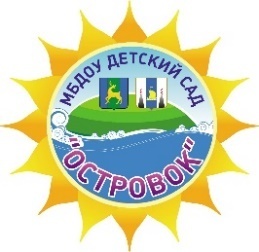 ГОДОВОЙ                                                                                                                                                                                                                                                                                                                         ПЛАН РАБОТЫ
муниципального бюджетного дошкольного образовательного учреждения «детский сад «Островок» пгт. Смирных муниципального образования городской округ «Смирныховский» Сахалинской области
 на 2023/2024 учебный годАвгуст 2023СодержаниеПояснительная запискаЦЕЛИ ДЕЯТЕЛЬНОСТИ ДЕТСКОГО САДА НА 2023 - 2024 УЧЕБНЫЙ ГОДПо итогам анализа деятельности детского сада за прошедший учебный год, с учетом направлений программы развития детского сада и изменений законодательства, необходимо:Обеспечить единое образовательное пространство воспитания и развития детей от рождения до поступления в общеобразовательную организацию, обеспечивающее ребенку и его родителям (законным представителям), равные, качественные условия дошкольного образования, вне зависимости от места и региона проживания.Продолжить совершенствовать материальную базу, чтобы гарантировать охрану и укрепление физического и психологического здоровья, эмоционального благополучия воспитанников при обучении по образовательным программам дошкольного образования.Продолжить формировать у воспитанников и родителей представление о важности профессии педагога, ее особом статусе, повысить профессиональный уровень педагогических работников.Повысить информационную безопасность воспитанников.ЗАДАЧИ ДЕЯТЕЛЬНОСТИ ДЕТСКОГО САДА НА 2023 - 2024 УЧЕБНЫЙ ГОДДля достижения намеченных целей необходимо выполнить:обеспечить методическое сопровождение реализации основной образовательной программы дошкольного образования;организовать использование единой образовательной среды и пространства;повысить компетенции педагогических работников в вопросах применения федеральной образовательной программы дошкольного образования (далее – ФОП);обеспечить контроль эффективности внедрения ФОП;модернизировать развивающую предметно-пространственной среду и развить качественную и доступную образовательную и творческую среду.организовать мониторинг в части анализа материально-технического обеспечения образовательной деятельности, создании современной развивающей предметно-пространственной среды;формировать условия для преемственности технологий и содержания обучения и воспитания детей на уровнях дошкольного и начального общего образования в разных социальных институтах, включая семью;создать условия для полноценного сотрудничества с социальными партнерами для разностороннего развития воспитанников;сформировать у участников образовательных отношений представления о важности труда, значимости и особом статусе педагогических работников и наставников;совершенствовать организационные механизмы повышения профессионального уровня и поощрения педагогических работников и наставников;развить институт наставничества;обеспечить условия для формирования основ информационной безопасности у воспитанников в соответствии с возрастом через все виды детской деятельности в соответствии с ФГОС ДО;наладить согласованное взаимодействие с родителями (законными представителями) в целях повышение грамотности воспитанников по вопросам информационной безопасности;усовершенствовать формы и методы обеспечения информационной безопасности воспитанников в соответствии с целями государственной политики по сохранению и укреплению традиционных ценностей;Блок I. ВОСПИТАТЕЛЬНО-ОБРАЗОВАТЕЛЬНАЯ ДЕЯТЕЛЬНОСТЬРеализация образовательных программыРеализация дошкольной образовательной программыРеализация дополнительных общеразвивающих программыПлан воспитательной работы2023 год - Год педагога и наставника2024 год - Год Российской академии наукВыставки и конкурсыЛетняя оздоровительная работаРабота с семьями воспитанниковПлан-график взаимодействияГрафик родительских собранийРабота консультативного пункта «Успешный родитель» ведется в соответствии с Планом работы педагогов – психологовБлок II. АДМИНИСТРАТИВНАЯ И МЕТОДИЧЕСКАЯ ДЕЯТЕЛЬНОСТЬ2.1. Методическая работа2.1.1. План основной методической деятельности2.1.2. План педагогических советов2.1.3. План организационных мероприятий в рамках проведения Года педагога и наставника2.1.4. Участие в работе РМО дошкольников администрации МО ГО «Смирныховский»2.1.5. Методические час2.1.3. Открытые просмотры2.2. Нормотворчество2.2.1. Разработка документации2.2.2. Обновление документации2.3. Работа с кадрами2.3.1. Аттестация работников2.3.2. Повышение квалификации работников2.3.3. Охрана труда2.4. Контроль и оценка деятельности2.4.1. Внутрисадовский контроль2.4.2. Внутренняя система оценки качества образования2.4.3. Внешний контроль деятельности детского садаБлок III. ХОЗЯЙТСВЕННАЯ ДЕЯТЕЛЬНОСТЬ И БЕЗОПАСНОСТЬЗакупка и содержание материально-технической базыОрганизационные мероприятияМероприятия по выполнению (соблюдению) требований санитарных норм и гигиенических нормативовМероприятия по формированию развивающей предметно-пространственной средыЭнергосбережение3.2. Безопасность3.2.1. Антитеррористическая защищенность3.2.2. Пожарная безопасность3.3. Ограничительные меры3.3.1. Профилактика COVID-19Принят решением педагогического советаМБДОУ «детский сад «ОСТРОВОК»Протокол № 1 от 29.08 2023г.Утверждаю:                                         Приказ № 158  от «29.08.2023 г.Заведующий МБДОУ «детский сад «ОСТРОВОК»______________ В.М. ЗавьяловаПояснительная записка1Блок I. ВОСПИТАТЕЛЬНАЯ И ОБРАЗОВАТЕЛЬНАЯ ДЕЯТЕЛЬНОСТЬ  1.1. Реализация образовательных программ1.2. Работа с семьями воспитанников2–34–5Блок II. АДМИНИСТРАТИВНАЯ И МЕТОДИЧЕСКАЯ ДЕЯТЕЛЬНОСТЬ2.1. Методическая работа2.2. Нормотворчество2.3. Работа с кадрами2.4. Контроль и оценка деятельности6–78911-14Блок III. ХОЗЯЙСТВЕННАЯ ДЕЯТЕЛЬНОСТЬ И БЕЗОПАСНОСТЬ3.1. Закупка и содержание материально-технической базы3.2. Безопасность3.3. Ограничительные меры15–1819–2223ПриложенияПриложение 1. План управленческой работы детского сада по организации летней оздоровительной работыПриложение 2. График оперативных совещаний при заведующем24–3031–3435–37МероприятиеСрокОтветственныйВоспитательная работаВоспитательная работаВоспитательная работаНаправить воспитателей на повышение квалификации в области обеспечения безопасности и развития детей в информационном пространствеОктябрьзаведующийОрганизовать сетевое взаимодействие по вопросам воспитательной работы с воспитанникамимайЗаместитель по ВМРПроанализировать и обновить содержание ООП ДОмай–июльЗаместитель по ВМР, воспитателиСоставлять положения и сценарии для проведения воспитательных мероприятий из ООП ДОв течение годавоспитателиОбразовательная работаОбразовательная работаОбразовательная работаВнедрить в работу воспитателей новые методы для развития любознательности, формирования познавательных действий у воспитанниковОктябрь-ДекабрьЗаместитель по ВМРОбеспечить условия для индивидуализации развития ребенка, его личности, мотивации и способностейНоябрьвоспитателиСоставить план преемственности дошкольного и начального общего образования (для подготовительной группы)май-июльВоспитатели подготовительной группы, старший воспитатель Обеспечить обновление в групповых ячейках и кабинетах дидактических и наглядных материалов для создания насыщенной развивающей предметно-пространственной средыв течение годаЗаместитель по ВМРМероприятиеСрокОтветственныйОрганизация обученияОрганизация обученияОрганизация обученияРазработать/скорректировать дополнительные общеразвивающие программыАвгустПедагоги дополнительного образованияФормировать учебные группыавгуст, декабрьпедагоги дополнительного образованияСоставить расписание кружков, дополнительных занятийавгустЗаместитель по ВМРВоспитательное событиеЗадачи МероприятияМероприятияВоспитательное событиеЗадачи Для детейДля родителейСентябрьСентябрьСентябрьСентябрь1 сентября – день знаний Познакомить детей с праздником 1 сентября;создать праздничную атмосферуприобщать детей к получению знаний;побуждать интерес к школе;развивать память и воображение, активность и коммуникативные качества;мотивация детей на получение знанийКонкурс рисунков на асфальте «Прощай, разноцветное лето!»«Из истории школьных принадлежностей» - путешествие по реке времени, игра-викторина, мастер-класс по изготовлению закладок для книг и др.Совместное  с родителями оформление книжной выставки «Книги моего детства»27 сентября - День работников дошкольного образованияПривлечь внимание детей к особенностям  профессии «Воспитатель»Беседа «Все профессии нужны,
все профессии важны» – профессия «Воспитатель детского сада»-ОктябрьОктябрьОктябрьОктябрь01.10. – международный день пожилых людей.создание условий для формирования духовности, нравственно – патриотических чувств у детей дошкольного возраста по отношению к старшему поколению. Вовлечение жизненного опыта бабушек и дедушек воспитанников в образовательный процесс открытого образовательного пространства.Беседа на тему: «История праздника. Старость надо уважать», Игровая деятельностьСюжетно-ролевая игра «Дом», «Семья»Рисование: «Мои любимые бабушка и дедушка»Л. Толстой «Рассказы для маленьких детей».«Моя бабушка» С.Капутикян, «Мой дедушка» Р.Гамзатов, «Бабушкины руки» Л.Квитко, «Бабушка - забота», «Наш дедушка» Е.Благинина.Вечер загадок на тему: «О бабушке и дедушке»Помощь в организации выставки рисунков «Бабушка и дедушка – милые, родные».Консультация: «Бабушки и дедушки, балуйте своих внуков»04.10 – день защиты животныхФормировать  основы  нравственности посредством экологического образования дошкольников, эмоциональной отзывчивости, способности к сопереживанию, готовности к проявлению гуманного отношения к природе и животнымДидактические игры:  «Узнай по голосу», «Чей детёныш?».Чтение К.Д.Ушинского «Лиса и козел», «Жалобы зайки», «Козлятки и волк».Аппликация на одноразовых тарелках «Зоопарк».Подвижная игра «Медведь и пчёлы»Создание альбома «Животные нашего леса»15.10 – День отца (третье воскресенье октября)Продолжать укреплять детско-взрослые отношения, в частности воспитанников с папой; уточнять и расширять знания о понятии «семья»;продолжать формировать осознанное понимание значимости отца в жизни детей, семьи, обществаБеседа по теме «Члены моей семьи». Чтение: В. Драгунский: «Хитрый способ», «Куриный бульон», А. Раскин: рассказы из книги «Как папа был маленьким».Аппликация «Папин портрет».Выпуск стенгазеты «Мой любимый папа»Выставка коллажей «Я и мой папа».Спортивный семейный праздник «День отца»НоябрьНоябрьНоябрьНоябрь04.11 – День народного единстваЗнакомство детей со всероссийским праздником – День Народного Единства;расширять представления детей о территории России, народах её населяющих;воспитывать уважение к различным национальностям России, их культуре, языку;воспитывать дружеские взаимоотношения в детском коллективе;воспитывать чувство гордости за свой народ, за его подвигиИгра «Интервью»:  «Что означает слово гражданин?».Дидактическая игра «Юный путешественник» Режиссерская игра «Любимый городок Сибири» с элементами строительства сборных домиков и игрушками (фигурки людей, транспорт, дорожные знаки). Заучивание поговорок и пословиц: «Родина краше солнца, дороже золота», «Одна у человека мать, одна у него и Родина».Чтение художественной литературы.  К. Ушинский «Наше отечество»  Творческая игра «Путешествие по России» (расширять сюжет показом в игре социальных отношений труда работников на транспорте, в общепите, туризме, развивать воображение, умение передать игровые действия согласно принятой роли);Рисование «С чего начинается Родина»   Учить детей изображать природу России, ее символы. Активизация словаря: характер, символ.Выставка совместных работ  по теме26.11 – День матери в РоссииФормирование у детей целостного представления образа матери, играющей большую роль в жизни каждого ребёнка о значимости матери в жизни каждого человека; воспитывать уважительное, доброжелательное отношение к маме, о роли мамы в жизни каждого человека. «Игрушки наших мам и бабушек». Путешествие по реке времени, выставка игрушек и др.Интервью «Какие существуют мамы и папы».Книжные выставки «Эти нежные строки о ней»; «Мы вечно будем прославлять ту женщину, чье имя мать…» (в соответствии с возрастом детей) Вернисаж детских работ «Подарок маме своими руками». Фотовыставка «Я и моя мама»;Домашнее задание «Выставка семейных коллажей»30.11 – День Государственного герба Российской ФедерацииПознакомить детей с Государственным гербом России. Формировать у детей элементарные представления о происхождении и функциях герба России. Рассказать о символическом значении цветов и образов в нем. Помочь ребенку приобрести четкие представления о государственном гербе  России, его значении для государства и каждого гражданина.Рассматривание изображения герба России;составление рассказа-описания «Герб России».Рассматривание монет. Просмотр фильма «Московский Кремль»Консультация «Детям о государственных символах России»Декабрь Декабрь Декабрь Декабрь 03.12 – День неизвестного солдата.Воспитание патриотических чувств детей, воспитание любви и уважения к людям завоевавшим для нас Победу ценой своей жизни.Беседа «День Неизвестного Солдата»
Заучивание пословиц о солдатах, о Родине, о мире: Дружно за мир стоять – войне не бывать; Без смелости не возьмешь крепости; Герой за Родину горой! И др.Слушание песни «Алёша»Дидактическая игра «Найти спрятанный предмет» (флаг, карта и т.д.).Чтение «Баллада о неизвестном солдате».Подвижная игра «Разведчики»Возложение цветов к вечному огню в выходной день08.12. – Международный день художникаВоспитывать у детей любовь к прекрасному, к искусству.Разгадывание загадок о жанрах живописи, о материалах, которые используют художники. Чтение стихов «Как я учился рисовать» С. Баруздина, «Художник» В. Мусатов.Дидактические игры «Цвета», «Что перепутал художник».Выставка лучших детских рисунков.Помощь в оформлении выставки лучших детских рисунков.09.12 – День Героев ОтечестваФормировать у воспитанников чувство патриотизмаРазвивать чувство гордости и уважения к воинам – защитникам ОтечестваВоспитывать любовь к Родине«Рассказ о святом Георгии Победоносце»;«Герои Отечества»;«Знакомство с Орденом Святого Георгия». Создание тематических альбомов: «Города герои», «Наша Армия родная», «Военная техника». «Герои Отечества» - выставка книгВыставка совместных работ «Конструирование  военной техники»10.12 – День рождения ХМАО-Югры Приобщение к культурным ценностям народов ханты и манси, воспитание уважительного отношения к культурным традициям народов СевераБеседа с использованием презентации «Животные леса Югры».Просмотр презентаций «Быт  и  традиции народов ханты», «Транспорт Северного народа».Рассматривание символики Югры (герб, флаг).Чтение  мансийских  народных  сказок   «Легенда о кедре», «Мальчик Идэ», «В доме бурундука» и др.Творческая мастерская «Кукла Акань», «Олени» и др.Выставка совместных работ по теме12.12 – День Конституции Российской ФедерацииРасширять представление о празднике День Конституции, значении и истории его возникновенияПознакомить детей с некоторыми правами обязанностями людейРазвивать познавательный интерес к своей стране, ее законамВоспитывать стремление знать и соблюдать законы Российской ФедерацииОзнакомление с «Символикой России»  - Рассматривание иллюстраций «Наша страна – Россия!».Творческий коллаж «Моя Россия»Тематические беседы об основном законе России, государственных символах «Главная книга страны», «Мы граждане России»,Просмотр презентаций  «Я гражданин России», «День Конституции России», Прослушивание музыкальных произведений: «Моя Россия» муз. Г. Струве, сл. Н. Соловьевой, «Любить мне Россию» сл. В. Сладневой, муз. В. ЧернявскогоКонсультация «Ребёнку об основном Законе страны»Новый годРасширять представления о любимом зимнем празднике –Новый год.  Расширить знания детей о праздновании Нового года в России. Познакомить  с обычаями и традициями встречи Нового года. Узнать, где живет Дед Мороз. Познакомить с техниками изготовления новогодних игрушек в разные исторические времена.Беседы о новогодних традициях в России,  просмотр видео и иллюстраций «История Деда Мороза – Святитель Николай». Чтение художественной литературы о празднике Новый год.«Зимние игры и забавы», разучивание стихов колядок, песен, танцев о новогодних праздниках.Коллективное конструирование из картона «Новогодняя елка», «В лесу родилась Елочка», коллективная работа «Елка для малышей»Конструирование гирлянды для украшения группы и др. Участие детей в украшении группового помещения.Акция «Письмо Деду Морозу», беседа «Какой подарок я хочу получить…» и т.д.Участие рожителей в украшении группового помещения и в подготовке к празднику.Январь Январь Январь Январь 11.01 – Всемирный день «спасибо»Научить детей пользоваться вежливыми словами;познакомить с историей слова «спасибо»;расширить понятие детей о культуре поведения;привить навыки культурного поведения детей в общении друг с другом и другими людьмиПодвижные игры: «Собери слово «спасибо»», «Улыбочка и грусть». Игры-эстафеты: «Прокати мяч головой», «Передай мяч над головой». Беседа-игра «Волшебное слово».
Игра: «Доскажи словечко», «Вежливо – невежливо». Чтение художественной литературы: «Что такое хорошо, что такое плохо», «История про мальчика Диму». Изготовление открыток «Спасибки»Консультация «Правила вежливых ребят». Развлечение, посвященное празднику «Международный день «спасибо»»21.01 – Всемирный день снега, Международный день зимних видов спорта(отмечается в предпоследнее воскресенье) Приобщать детей и родителей к здоровому образу жизни через совместные спортивные мероприятия, формировать познавательный интересПодвижные игры: «Снег, лед, кутерьма, здравствуй, Зимушка-зима!», «Снежный бой». Познавательно-исследовательская деятельность «Как тает снег».Беседа «Зимние виды спорта».Изобразительная деятельность с использованием нетрадиционной техники рисования «Снежинки»Конкурс «Снежные конструкции». Спортивное мероприятие «Мы за ЗОЖ»27.01. – День снятия блокады ЛенинградаПознакомить детей с героической историей Ленинграда в годы блокады.Просмотр иллюстраций, открыток, медалей, орденов военных лет, фотографий о жизни в блокадном Ленинграде.Рассматривание пейзажей современного Санкт-Петербурга, а также города во время ВОВ.Рассматривание иллюстраций “Дорога жизни”, “Пискарёвское мемориальное кладбище”, “Разорванное кольцо блокады” на фоне прослушивание песен и музыки военных лет.Составление рассказов по картине “Прорыв блокады Ленинграда. 1943. Художники: В. Серов, И. Серебряный”.Рисование: «Цветок жизни»Игровое упражнение “Мы солдаты”Оформление выставки совместных рисунков: «Непокоренный Ленинград»Февраль Февраль Февраль Февраль 02.02. – День разгрома советскими войсками немецко-фашистских войск в Сталинградской битвеВоспитание в детях чувства патриотизма как важнейшего духовно - патриотического качества; воспитание высокой ответственности и верности долгу перед Родиной.Беседа с детьми «Что такое героизм».Сюжетно- ролевая игра «Мы военные».Чтение художественной литературы А.И. Семенцова «Героические поступки».Д/игры «Подбери слова по теме «Война», «Герои», «Победа».Просмотр мультфильма «Подвиг молодого солдата».Викторина «Сталинградская битва»Конкурс чтецов «Это память души, никто не забыт»Виртуальная экскурсия «Мамаев курган. Памятники воинской славы»Консультация «Мы живы, пока память жива»08.02 – День  российской наукиФормировать у детей познавательный интерес; развивать навыки познавательно-исследовательской деятельности; способствовать овладению детьми различными способами познания окружающего мира, мыслительными операциями;формировать представления о целостной «картине мира», осведомленность в разных сферах жизни;воспитывать навыки сотрудничества в процессе совместной деятельностиИзучение  экспонатов в «Мини-музее интересных вещей», познавательные интеллектуальные игры. Тематическая выставка детских энциклопедий «Хочу все знать!»Тематические прогулки «Прогулка с Почемучкой»Оформление наглядного материала «Экспериментируем с папой», «Эксперименты на кухне».Оформление выставки детских энциклопедий. Консультация «Коллекции в вашем доме». Участие в создании мини-музеев коллекций21.02. – Международный день родного языкаПознакомить детей с праздником «Международный день родного языка». Обогатить духовный мир детей через различные виды деятельности, формировать у детей свое отношение к международному дню родного языка.Беседы о Родине, о родном языке. Дидактические игры: «Скажи наоборот», «Слова-друзья», «Многозначные слова», рассматривание иллюстраций русской национальной одежды, русских сувениров; чтение русских народных сказок, чтение сказок других народов, знакомство с пословицами и поговорками о родном языке, русские народные подвижные игры, слушание русских народных песен, разучивание стихов о крылатых выражениях. Чтение литературы о традициях народов нашей страны, рассматривание иллюстраций, индивидуальное заучивание стихотворений.Конкурс рисунков по русским народным сказкам.Оформление буклетов, стенгазет «Родной язык –наше богатство!»23.02 – День защитника ОтечестваРасширять представление детей о государственном празднике День защитника Отечества.Развивать у детей интерес к родному краю, событиям прошлого и настоящего.Воспитывать духовно-нравственные ценности, чувство уважения к Защитникам Отечества прошлого и настоящего.Развивать речевое творчество, культуру речи детей, обогащать активный словарь у дошкольниковПоддерживать оптимальную двигательную активность детей. Способствовать развитию положительных эмоций.Чтение литературы героико-патриотического содержания С. Михалков «Дядя Стёпа», «Быль для детей»; С. Маршак «Наша армия»; Л. Кассиль «Твои защитники»; А. Гайдар «Поход»;Тематические беседы: «Есть профессия такая Родину защищать!», «Как жили люди на Руси!», « Где работают наши папы», «Я будущий солдат!»;Просмотр мультфильма «Богатыри на Дальних берегах»;продуктивная деятельность «Кораблик», «Самолёт», «Я и папа», «Открытка для папы» и др.;Игровая деятельность: д/и «Кому что нужно для работы», «Узнай профессию», «Кем я буду?», «Самолёты летят», «Закончи предложение», «Один-много», «Чего не хватает?»; сюжетные и подвижные тгры  «Меткий стрелок», «Самолёты», «Кто быстрее?», «Пограничники» и др.Информация «История возникновения праздника 23 февраля»МартМартМартМарт08.03 – Международный женский деньРасширять представления детей о празднике «Международный женский день» развивать творческий потенциал, инициативность, самостоятельность дошкольников; создать условия для сплочения детского коллектива Тематическое занятие – праздник «Международный женский день» Дидактические игры по теме праздника Изобразительная деятельность «Подарок для мамы/бабушки/сестры»Праздник ««В поисках сюрпризов для девочек» с участием родителей Фотоконкурс «8 Марта – поздравляем всех девочек и женщин» Консультация «Традиции семьи» Совместный с детьми праздник ««В поисках сюрпризов для девочек»18.03. – День воссоединения Крыма с РоссиейФормировать у детей представление об истории, о будущем Крыма, Севастополя как субъектов Российской Федерации, чувства патриотизма, уважения к людям, любовь к своему народу.Беседа с детьми: «Россия наша Родина»Чтение стихотворения Павлова Н.И. «Наш Крым»Рассматривание иллюстраций на тему «Достопримечательности Крыма»Раскраски на тему: «Крым наша Родина»Просмотр видеофильма «Россия – мы дети твои»Выставка рисунков «Крым и Россия вместе»Консультация : «Россия и Крым вместе»Беседа : «Возвращение Крыма в Россию»27.03 – Всемирный день театра Вызвать у детей интерес к театральной деятельности;формировать и расширять представление о театре;развивать воображение, творческие способности, коммуникативные навыкиБеседы: «Знакомство с понятием "театр"» (показ слайдов, картин, фотографий), «Виды театров. Знакомство с театральными профессиями» (художник, гример, парикмахер, музыкант, декоратор, костюмер, артист). Беседы о правилах поведения в театре Досуги: «В гостях у сказки», «Театр и музыка».Художественное творчество «Мой любимый сказочный герой». Сюжетно-ролевые игры: «Мы пришли в театр», «Мы – артисты».Кукольное представление по мотивам русских народных сказокОформление информационного стенда (папки-передвижки) «Театр и дети». Выставка детско-родительского творчества «Театр глазами детей». Фотовыставка «Поход в театр семьей»АпрельАпрельАпрельАпрель01.04 – Международный день птицВоспитывать любовь и бережное отношение к птицам;прививать любовь к родной природе;формировать целостный взгляд на окружающий мир и место человека в немБеседа на тему: «Что такое Красная книга», «Эти удивительные птицы».Познание экологии «Весна. Перелетные птицы». Чтение художественной литературы: Л.Н. Толстой «Лебеди», «Птичка». А. Яшин «Покормите птиц», В. Бианки «Синичкин календарь», Г. Андерсен «Гадкий утенок». Изобразительная деятельность: рисование «Наши друзья – пернатые», аппликация на тему «Лебеди», лепка «Снегири на ветке» Конструирование «Птицы»Создание совместно с родителями Красной книги района, города. Оформление папки-передвижки: «Зимующие птицы», «Перелетные птицы», «1 апреля – Международный день птиц»12.04 – День космонавтики Воспитывать патриотические чувства, гордость за героев – летчиков-космонавтов, покоривших космос;прививать чувство гордости за свою страну, желание быть в чем-то похожим на героев-космонавтовБеседа на тему «Познание космоса».Проект ко Дню космонавтики «Этот удивительный космос».Беседа с детьми на тему: «Земля – наш дом во Вселенной», «Что такое солнечная система». Словесная игра «Ассоциации» на тему космоса. Просмотр мультфильма «Тайна третьей планеты». Сюжетно-ролевая игра «Космическое путешествие». Подвижная игра «Кто быстрее соберет все звездочки?»Спортивное развлечение «Юные космонавты». Конкурс «Ловкий карандашик» – рисунки о космосе. Консультация «Правила безопасности для детей. Безопасность на дорогах».
Создание фотоальбома о космосе22.04 – Всемирный день Земли (праздник Весны)Воспитывать любовь к родной земле;познакомить детей с праздником – Днем Земли;расширять представление детей об охране природы;закрепить знание правил поведения в природеБеседа на тему «Планета Земля». Сюжетно-ролевая игра «Если я приду в лесок».Дидактическая игра «Это зависит от каждого из вас». Просмотр видеофильмов «Жители планеты Земля». Лепка «Глобус». Изобразительная деятельность «Мы жители Земли». Чтение художественной литературы: А. Блок «На лугу», С. Городецкий «Весенняя песенка», Ф. Тютчев «Весенние воды», В. Жуковский, «Жаворонок», М. Зощенко «Великие путешественники», К. Коровин «Белка», Ю. Коваль «Русачок-травник», Ф. Тютчев «Весенняя гроза»Консультация «Что рассказать ребенку по планете Земля». Экологический проект «Земляне». Развлечение «В гостях у спасателей» МайМайМайМай01.05 – праздник Весны и Труда Воспитать чувство интереса к истории, чувство патриотизма приобщать детей к труду; воспитывать уважение к труду других Беседа на тему «Что я знаю о труде».Конструирование. «Открытка к празднику». Дидактическая игра «Что нужно, чтобы приготовить праздничный салат (пирог)». Сюжетно-ролевые игры: «Семья», «Магазин», «В поликлинике», «Шоферы», «В школе». Чтение стихотворения «Черемуха» Е. Благининой. Игровая ситуация «Что ты подаришь другу на праздник»Выставка рисунков на тему «Праздник Весны и Труда». Выставка семейного альбома «Праздник Весны и Труда». Участие в шествии «Весна. Труд. Май»09.05 – День Победы Воспитывать у дошкольников чувство патриотизма, любви к Родине;воспитывать уважение к заслугам и подвигам воинов Великой Отечественной войныБеседа на тему «День Победы – 9 мая».  Дидактическая игра: «Как называется военный…», «Собери картинку» (военная тематика). Просмотр видеоролика «О той войне». Рассматривание альбома «Они сражались за Родину!», серия картинок «Дети – герои ВОВ». Чтение художественной литературы: книги с рассказами и стихами: «Дети войны», Е. Благинина «Почему ты шинель бережешь?» Аппликация «Открытка ветерану». Экскурсии к памятным местам. Конструирование на тему «Военный корабль».  Слушание музыки: Ф. Шуберт «Военный марш», А. Пахмутова «Богатырская наша сила»Конкурс работ ко Дню Победы. Экскурсия к памятнику Неизвестному солдату. Возложение цветов.Проведение музыкально-литературного концерта, посвященного 9 Мая, выступление детей и педагогов.Консультация на тему «Знакомьте детей с героическим прошлым России»19.05.- День детских общественных организаций РоссииРасширить представление воспитанников о детских общественных организацияхБеседы на темы: «Российское движение детей и молодежи» (РДДМ) и «Пионерия»Аппликация с элементами рисования «Юный пионер»П/игра «Зарница»Консультация «Российское движение детей и молодежи» (РДДМ)24.05 – День славянской письменностиВоспитывать любовь к Родине, уважение к народным традициям;сформировать нравственно-эстетическое отношение к окружающему мируБеседа по теме «День славянской письменности». Музыкальная игра «Передай платок».Малоподвижная игра «Здравствуй, друг!»Игра «У медведя во бору».Показ презентации «Виртуальная экскурсия в историю книгоиздания на Руси»Консультация для родителей «24 мая – День славянской письменности».Проект «Неделя славянской письменности и культуры»Июнь Июнь Июнь Июнь 01.06 – День защиты детей Воспитывать желание проявлять творческую инициативу, повышать настроение детей;дать детям элементарные знания и представления о международном празднике – Дне защиты детей Беседа на тему: «История создания праздника», «Моя любимая игра», «Я имею право», «Моя любимая книга».Тематическое развлечение по теме.Чтение художественной литературы: А. Барто «Я расту», Э. Успенский «Ты и твое имя», сказки «Сестрица Аленушка и братец Иванушка», «Гуси-лебеди», «Кукушка», С. Михалков «А что у Вас», В. Маяковский «Что такое хорошо, и что такое плохо». Пословицы о семье.Рисование на тему «Веселое лето». Рисование цветными мелками на асфальте по замыслу. Сюжетно-ролевые игры: «Семья», «К нам пришли гости», «Угостим чаем», «Детский сад», «Школа», «Больница»Памятка «Берегите своих детей!» Консультация для родителей «Права ребенка». Беседа с родителями о создании благоприятной атмосферы в семье06.06. – День русского языка/ день рождения А.С. Пушкина Воспитывать любовь к творчеству А.С. Пушкина;активизировать знания детей о сказках;учить называть героев сказок, их имена, описывать их характеры, внешний видПо плану детской библиотеки.Беседа на тему «Биография А.С. Пушкина». Чтение художественной литературы: «Сказка о золотом петушке», «Сказка о золотой рыбке», «Сказка о попе и работнике его Балде», «Сказка о царе Салтане», «Сказка о мертвой царевне и семи богатырях». Игра «Выбери корабль царя Салтана». Конструирование из бумаги «Кораблик» по мотивам сказки о царе СалтанеОказание информационной и методической помощи родителям.Привлечение родителей к созданию выставки «Мой Пушкин».Наглядная информация для родителей: «Знакомим дошкольников со сказкой», «Великий писатель и поэт…»Разработка памяток для родителей «Как научить ребенка слушать?»Выставка совместных творческих работ родителей и детей «Здравствуй, Пушкин»12.06 – День России Познакомить детей с праздником «День России», с символами государства;развивать у детей чувство любви, уважения, гордости за свою РодинуБеседа-размышление «Я – гражданин Российской Федерации».Чтение художественной литературы о России.Проведение экскурсий в мини-музей «Русское наследие». Просмотр мультфильма «История России для детей» (авт. М. Князева). Русская народная игра «Горелки» на прогулке. Дидактическая игра «Я и моя Родина».Подвижные игры на прогулке: «Передай флаг», «Найди свой цвет» Выставка семейных рисунков «Россия – великая наша держава». Консультация для родителей «Патриотическое воспитание в семье». Создание альбома «Россия – наша страна»22.06 – День Памяти и Скорби Расширять и систематизировать знания детей о Великой Отечественной войне;формировать нравственно-патриотические качества: храбрость, честь, мужество, стремление защищать свою Родину;способствовать формированию у детей интереса к истории своей семьи, своего народа;воспитывать уважение к старшему поколению Беседа на тему: «22 июня – День Памяти и Скорби».  Прослушивание музыкальных композиций: «Священная война», «22 июня ровно в 4 часа…», «Катюша».Открытки «Города-герои». Сюжетно-ролевая игра: «Моряки», «Пограничники». Чтение стихотворения Р. Рождественского «Помните, через века, через года, помните!»Консультация для родителей «22 июня – День Памяти и Скорби».Возложение цветов к памятнику.Выставка рисунков «Мы помним»Июль Июль Июль Июль 08.07 – День семьи, любви и верностиРасширять и совершенствовать знания детей о ценностях семьи и семейных традициях;воспитывать любовь и уважение к членам семьи;воспитывать взаимопонимание, доброжелательное отношение друг к другу;сформировать духовные и нравственные качестваБеседы на темы: «Семья – это значит мы вместе», «Неразлучная семья – взрослые и дети», «Когда я буду большой». Аппликация: открытка-ромашка для родных и родителей «Раз ромашка, два ромашка!»Рисунки на асфальте «Мы рисуем солнце, небо и цветок». Сюжетно-ролевые игры: «Семья», «Наш дом», «Дочки-матери», «Играем в профессии», «День рождения». Музыкальное развлечение, посвященное Дню любви, семьи и верности: «Когда семья вместе, так и душа на месте»Акция «Символ праздника – ромашка».Утренняя встреча родителей, сотрудников, вручение ромашек. Конкурс плакатов с участием родителей «Моя семья – мое богатство!» «Волшебство маминых рук»: дефиле головных уборов, сделанных родителями совместно с детьми. Фотовыставка «Загляните в семейный альбом»19.07 – Всемирный день китов и дельфинов Расширить кругозор детей о самых крупных и загадочных живых существах на нашей планете, уточнить знания о морских млекопитающих;прививать интерес, любовь и бережное отношение к живой природеИнтерактивная игра «Кто где живет?» Дидактическая игра «Морские и речные рыбы». Подвижная игра «Киты и касатка». Сюжетно-ролевая игра «Морские животные». Речевая игра «Чей хвост?» Рисование. Коллективная работа-плакат «Сохраним жизнь китов».
Ознакомление с миром природы. «Кит в опасности!» – с использованием ИКТВыставка детско-родительских проектов «Берегите китов». Викторина «Морские млекопитающие». Развлечения «Как по морю-океану…»30.07 – День ВМФ (День Военно-морского флота)(последнее воскресенье июля)Воспитывать патриотизм, чувство гордости за нашу Родину;рассказать о значении Военно-морского флота в жизни страны, его истории Беседа на тему: «Виды транспорта», «Символика ВМФ», «Одежда моряков».Рисование «Раскрашиваем кораблик» (выполненный в технике оригами). Лепка «Кораблик». Коллективная работа «Якорь». Дидактическая игра: «Морские профессии», «Морской бой», «Море волнуется раз...» 
Игры-эксперименты:«Морская вода и ее свойства», «Окрашивание морской воды», «Кристаллизация соли в процессе нагревания», «Тонет – не тонет». Просмотр мультфильмов о морских приключениях: «Катерок», «Осьминожки», «Капитан»Выставка рисунков «Морские защитники страны».Тематическое досуговое мероприятие «Морские приключения»Август Август Август Август 12.08 – День физкультурникаПовышать интерес детей к физической культуре; приобщать к здоровому образу жизни; активизировать двигательную активность детей в группе и на прогулке; вовлекать родителей в совместные мероприятия по теме праздника Беседы с детьми о пользе спорта и физической нагрузки для здоровья. Просмотр презентации «Известные спортсмены нашего района, города, области, страны» Тематические подвижные, дидактические, сюжетно-ролевые игры в зале и на спортивной площадке детского сада Организация летних терренкуров по территории детского сада вместе с родителями Оформление карты-схемы для детей, чтобы повысить их самостоятельную двигательную деятельностьКонсультации на темы «Как физически развивать ребенка дома», «Как прививать ребенку основы здорового образа жизни» Совместный с детьми спортивный праздник «Папа, мама, я – спортивная семья» Конкурс фотографий «Спорт в нашей семье» Летние терренкуры по территории детского сада вместе с детьми 22.08 – День Государственного флага Российской Федерации Воспитывать чувство гордости за Россию, эмоционально-ценностное отношение к своей стране;воспитывать уважительное отношение к государственным символам РоссииБеседа на тему «Государственные символы России».Приобщение к социокультурным ценностям. «Гордо взвейся над страной, Флаг России наш родной!» с использованием ИКТ.Конструирование «Флажок на палочке».Чтение книги А. Кузнецова «Символы Отечества».Дидактическая игра «Найди флаг России». Подвижная игра «Кто быстрее до флажка», игра-эстафета «Передай флажок».Сюжетно-ролевая игра «Морское путешествие».Изобразительная деятельность «Российский флаг»Конкурс чтецов «Флаг наш – символ доблести и народной гордости».Развлечение на свежем воздухе «Это флаг моей России. И прекрасней флага нет!»Папка-передвижка «22 августа – День Государственного флага России».Участие в выставке совместного творчества с детьми «Флаг России в детских руках»27.08 – День российского кино Воспитывать у детей интерес к театрализованной деятельности, формировать культурные ценности;воспитывать любовь к российскому киноискусству, в частности, к мультфильмамБеседы на тему: «Что такое кино?», «Какие бывают фильмы (жанры)», «Кино в нашей жизни», «История кинематографии».Чтение: произведения художественной литературы о подвиге народа во время войны, сказки русские народные. «Уроки доброты» – просмотр сказок и мультфильмов о добрых делах.Создание альбома «Профессии кино»Выставка поделок и рисунков «Мой любимый герой мультфильма». Консультация для родителей «Влияние мультфильмов на формирование личности ребенка дошкольного возраста». Развлекательное мероприятие «Мультконцерт»СрокОтветственныйОбщесадовскиеОбщесадовскиеОбщесадовскиеВыставка детско – родительских поделок «Дары Осени»Сентябрьзам.заведующего по ВМР, воспитателиЭкскурсия по местам Боевой СлавыСентябрьзам.заведующего по ВМР, воспитателиСмотр-конкурс на подготовку групп к учебному годуСентябрьзам.заведующего по ВМР, воспитателиЭкскурсия в мини – музей «Русская изба»Октябрь зам.заведующего по ВМР, воспитателиКонкурс чтецов «Осень в сад к нам заглянула»Октябрьзам.заведующего по ВМР, воспитателиСмотр-конкурс игрушек для развития речи детей Ноябрьзам.заведующего по ВМР, воспитателиВыставка новогодних детско – родительских поделок.Декабрьзам.заведующего по ВМР, воспитателиВыставка детских рисунков «Защитники родины»Февральзам.заведующего по ВМР, воспитателиКонкурс детских поделок «День космонавтики»Апрельзам.заведующего по ВМР, воспитателиКонкурс чтецов «Вредные советы из мира Чудетства»Май зам.заведующего по ВМР, воспитателиМуниципальныеМуниципальныеМуниципальныеКонкурс «Педагог года – 2023»В течение годазам.заведующего по ВМР, воспитателиКонкурс по ПДДВ течение годазам.заведующего по ВМР, воспитателиКонкурс по пожарной безопасности.Выставка поделок «Неопалимая купина»В течение годазам.заведующего по ВМР, воспитателиКонкурс «Эколята»В течение годазам.заведующего по ВМР, воспитателиКонкурс «Белый голубь»В течение годазам.заведующего по ВМР, воспитателиМероприятиеСрокОтветственныйПровести опрос родителей (законных представителей) о посещении воспитанников в летний периодАпрельВоспитателиОрганизовать осмотр игровых площадок и оборудования на наличие повреждений/необходимости ремонтаапрельзаместитель заведующего по АХЧПровести ревизию и подготовить летнее выносное игровое оборудование (скакалки, мячи разных размеров, наборы для игр с песком, кегли, мелки и канцтовары для изобразительного творчества и т.д.)апрельзаместитель заведующего по АХЧ, старший воспитательОбеспечить благоустройство территории (сбор опавшей листвы, высадка цветов и т.д.)апрель-майзаместитель заведующего по АХЧСформировать перечень оздоровительных процедур на летний период с учетом состояния здоровья воспитанниковмаймедсестраСобрать согласия/отказы родителей (законных представителей) на закаливание воспитанников майвоспитателиСоздать условия для проведения закаливающих и иных оздоровительных процедурмайзаместитель заведующего по АХЧСформировать перечень двигательной активности воспитанников в летний периодмайинструктор по физической культуреСформировать перечень воспитательно-образовательных мероприятий на летний периодмайЗаместитель по ВМР, воспитателиОформить план летне-оздоровительной работы с воспитанникамимайЗаместитель по ВМР, воспитателиПровести инструктаж воспитателей (о профилактике детского травматизма, правилах охраны жизни и здоровья детей в летний период, требованиях организации и проведении спортивных и подвижных игр)майЗаместитель по ВМРФорма взаимодействияСрокОтветственныйСистема взаимодействия по вопросам организационной и административной деятельности дошкольной организацииСистема взаимодействия по вопросам организационной и административной деятельности дошкольной организацииСистема взаимодействия по вопросам организационной и административной деятельности дошкольной организацииПровести встречи по сбору:согласий/отказов (информированное добровольное согласие на медицинское вмешательство или отказ от медицинского вмешательства, согласие на обработку персональных данных родителя и детей, на логопедическое сопровождение ребенка и т.п.);заявлений (о праве забирать ребенка из детского сада, о предоставлении мер социальной поддержки, диетического питания ребенку т.п.)СентябрьЗаведующий, Заместитель по ВМР, медицинский работникОрганизовать и провести День открытых дверейоктябрь, майЗаведующий, Заместитель по ВМРОбеспечить проведение субботниковоктябрь, апрельзаместитель заведующего по АХЧГотовить материалы, информирующие родителей (законных представителей) воспитанниково правах их и их детей, включая описание правомерных и неправомерных действий работников. Размещать материалы на информационных стендах и сайте детского садане реже 1 раза в полугодиеЗаместитель по ВМРОбновлять информационные стенды, публиковать новую информацию на сайте детского сада по текущим вопросампо необходимости, но не реже 1 раза в месяцЗаместитель по ВМРОбеспечить персональные встречи с администрацией детского садапо запросузаведующийОбеспечить рассылку информации по текущим вопросам и общение в родительских чатахв течение годавоспитатели группПосещать семьи воспитанников, состоящих на различных видах учетав течение годавоспитатели группСопровождать деятельность родительского мониторинга организации питания воспитанников (посещение помещений для приема пищи, изучение документов по организации питания и т.п.)в течение года (при наличии заявок)ответственный по питаниюСотрудничество по вопросам информационной безопасности детейСотрудничество по вопросам информационной безопасности детейСотрудничество по вопросам информационной безопасности детейРодительское собрание на тему: «Услуга "Родительский контроль"»Сентябрь, апрельПсихологКруглый стол «Информационная безопасность детей»Октябрь, майЗаместитель по ВМРРодительское собрание в подготовительной группе на тему: «Цифровая грамотность детей»НоябрьВоспитатели в группахКонсультирование родителей по вопросам защиты воспитанников от распространения вредной для них информации «О защите детей от информации, причиняющей вред их здоровью и развитию»ДекабрьЗаместитель по ВМРСемейный всеобуч «Плюсы и минусы телевидения для дошкольников»ЯнварьЗаместитель по ВМРПодготовка буклетов по информационной безопасности детей и размещение их на сайте и на информационных стендах детского садаВ течение годаЗаместитель по ВМРСотрудничество по вопросам патриотической и идеологической
воспитательной работы с воспитанникамиСотрудничество по вопросам патриотической и идеологической
воспитательной работы с воспитанникамиСотрудничество по вопросам патриотической и идеологической
воспитательной работы с воспитанникамиОрганизовать беседу о роли государственной символики в воспитании детейСентябрьЗаместитель по ВМРОбеспечить совместные с воспитанниками церемонии поднятия флага и исполнения гимна России ко Дню народного единства, Дню Конституции, Дню защитника Отечества, Дню Россиинакануне 4 ноября, 12 декабря, 23 февраля, 12 июняЗаместитель по ВМРОрганизовать экскурсию совместно с воспитанниками в музей по теме: «Родной край»доябрьвоспитатели группОрганизовать круглый стол на тему: «Патриотическое и идеологическое воспитание детей – важная составляющая будущего»декабрьЗаместитель по ВМРОрганизовать  родительский ринг «Патриотическое воспитание воспитанников: что могут сделать родители?»мартпедагог-психологПровести совместную с воспитанниками акцию «Подарки ветеранам»накануне 9 маявоспитатели группКоллективные массовые мероприятия с воспитанникамиКоллективные массовые мероприятия с воспитанникамиКоллективные массовые мероприятия с воспитанникамиОрганизовать и провести праздничный утренник ко Дню знаний1 сентябряЗаместитель по ВМР музыкальный руководительОрганизовать музыкальный вечер к Международному дню пожилых людейнакануне 1 октябрямузыкальный руководитель, воспитатели группОрганизовать массовую спортивную эстафету ко Дню отца в Россиинакануне 16 октябряинструктор по физической культуреОбеспечить совместный досуг родителей и детей ко Дню материи в РоссииНакануне 27 ноябряЗаместитель по ВМР, музыкальный руководительОрганизовать новогодний утренникс 19 по 23 декабрямузыкальный руководитель, воспитатели группОрганизовать физкультурно-музыкальный праздник «Мой папа – защитник Отечества»накануне 23 февраляинструктор по физической культуреОрганизовать концерт к Международному женскому днюнакануне 8 мартаЗаместитель по ВМР, музыкальный руководительОрганизовать выпускной вечер (для подготовительной группы)29-30 маявоспитатели группы, музыкальный руководительПовышение компетентности в вопросах семейного воспитания, охраны и укрепления здоровья воспитанниковПовышение компетентности в вопросах семейного воспитания, охраны и укрепления здоровья воспитанниковПовышение компетентности в вопросах семейного воспитания, охраны и укрепления здоровья воспитанниковОрганизовать мастер-класс «Адаптация ребенка к детскому саду»СентябрьПедагог-психолог, воспитатели младших группОрганизовать круглый стол «Вопросы воспитания»ноябрьЗаместитель по ВМРПровести лекторий «16 фраз, которые нужно говорить своим детям»январьпедагог-психолог, Заместитель по ВМРОрганизовать круглый стол «Одна семья, но много традиций»мартЗаместитель по ВМРПровести семинар-практикум «Как справиться с капризами и упрямством дошкольника»майпедагог-психологОрганизовать психолого-педагогические тренинги в целях формирования ответственного отношения родителей или законных представителей к воспитанию детейраз в три месяцапедагог-психологПровести тренинговое занятие «Семейная гостиная - мамы, дочки, сыночки»раз в полугодиепедагог-психолог, Обеспечить индивидуальные консультации по медицинским, психолого-педагогическим и иным вопросам семейного воспитанияпо запросампедагогические работники в рамках своей компетенцииОбеспечить поддержку родительских объединений, содействующих укреплению семьи, сохранению и возрождению семейных и нравственных ценностей с учетом роли религии и традиционной культуры местных сообществв течение годаЗаместитель по ВМР, педагог–психологИнформационная и просветительская деятельность, взаимодействие в условиях распространения коронавирусной инфекции (COVID-19)Информационная и просветительская деятельность, взаимодействие в условиях распространения коронавирусной инфекции (COVID-19)Информационная и просветительская деятельность, взаимодействие в условиях распространения коронавирусной инфекции (COVID-19)Информировать о режиме функционировании детского сада в условиях распространения COVID-19 (через сайт и стенд детского сада, родительские чаты)Не позднее чем за 1 рабочий день до открытия детского сада после карантина и других перерывов в работетехник, воспитатели группРазместить на информационном стенде детского сада сведения о вакцинации от гриппа и коронавирусапо окончании периода, указанного в постановлении государственного санитарного врачамедицинский работникИнформировать о снятии/введении в детском саду части ограничительных и профилактических мерне позднее, через сутки после изменения перечня мервоспитатели группРазмещать на сайте детского сада памятки и рекомендации о здоровьесберегающих принципахежеквартально до 5-го числатехник, медицинский работникСрокиТематикаОтветственныеОбщие родительские собранияОбщие родительские собранияОбщие родительские собранияСентябрьОсновные направления воспитательно-образовательной деятельности и работы детского сада в соответствии с ФОП ДО  в предстоящем учебном годуЗаведующий, Заместитель по ВМРдекабрьРезультаты воспитательно-образовательной деятельности по ФОП, ОП ДО и АОП ДО по итогам учебного полугодияЗаведующий, Заместитель по ВМРмайИтоги внедрения ФОП в процессе работы детского сада в прошедшем учебном году, организация работы в летний оздоровительный периодЗаведующий, Заместитель по ВМРГрупповые родительские собрания с обязательным присутствием узких специалистовГрупповые родительские собрания с обязательным присутствием узких специалистовГрупповые родительские собрания с обязательным присутствием узких специалистовСентябрьМладшая группа: «Адаптационный период детей в детском саду»ВоспитателиСентябрьСредняя группа: «Особенности развития познавательных интересов и эмоций ребенка 4–5 лет»ВоспитателиСентябрьСтаршая и подготовительная группы: «Возрастные особенности детей старшего дошкольного возраста»ВоспитателиноябрьМладшая группа: «Сохранение и укрепление здоровья младших дошкольников»ВоспитателиноябрьСредняя группа: «Особенности и проблемы речевого развития у детей среднего дошкольного возраста»ВоспитателиноябрьСтаршая и подготовительная группы: «Подготовка дошкольников 6–7 лет к овладению грамотой»ВоспитателифевральМладшая группа: «Социализация детей младшего дошкольного возраста. Самостоятельность и самообслуживание»ВоспитателифевральСредняя группа: «Причины детской агрессивности и способы ее коррекции»ВоспитателифевральСтаршая и подготовительная группы: «Подготовка к выпускному»ВоспитателииюньСтаршая и подготовительная группы: «Подготовка детей к обучению в школе»ВоспитателииюньСтаршая и подготовительная группы: «Подготовка детей к обучению в школе»ВоспитателиСобрания для родителей будущих воспитанников детского садаСобрания для родителей будущих воспитанников детского садаСобрания для родителей будущих воспитанников детского садаМайОрганизационное родительское собрание для родителей будущих воспитанниковЗаведующийIV. Работа консультационного пункта «Успешный родитель»IV. Работа консультационного пункта «Успешный родитель»IV. Работа консультационного пункта «Успешный родитель»Сентябрь Работа по запросу родителей, чьи дети не посещают детские садыПедагоги – психологи Сентябрь - майИнформирование общественности о деятельности консультационного пункта «Успешный родитель»Педагоги – психологи МероприятиеСрокОтветственныйОрганизационно-методическая деятельностьОрганизационно-методическая деятельностьОрганизационно-методическая деятельностьФормирование и обновление методической материально-технической базыФормирование и обновление методической материально-технической базыФормирование и обновление методической материально-технической базыОрганизовать закупку расходных материалов (скоросшивателей, файлов, папок, магнитов и т.п.)октябрь, январь, майЗаместитель по ВМР, контрактный управляющийПополнить методический кабинет учебно-методической литературой и учебно-наглядными пособиямиапрель–июньЗаместитель по ВМР, контрактный управляющийОбновить материально-техническую базу методического кабинета (компьютер, принтера, мультимедийный проектор)май–августЗаместитель по ВМР, контрактный управляющийОбновлять содержание уголка методической работыне реже 1 раза в месяцЗаместитель по ВМРАналитическая и управленческая работаАналитическая и управленческая работаАналитическая и управленческая работаПроанализировать результаты методической работыЯнварь, июньзаведующий, Заместитель по ВМРОрганизовать заседания методического советаежемесячноЗаместитель по ВМРАнализировать наличие и содержание документации воспитателей группв течение годаЗаместитель по ВМРРабота с документамиРабота с документамиРабота с документамиСбор информации для аналитической части отчета о самообследования, оформить отчетФевральЗаместитель по ВМРПодготовить план-график ВСОКОиюньЗаместитель по ВМРСформировать план внутрисадовского контроляиюньЗаместитель по ВМРПодготовить сведения для формирования годового плана работы детского садаиюнь– августЗаместитель по ВМРИнформационно-методическая деятельностьИнформационно-методическая деятельностьИнформационно-методическая деятельностьОбеспечение информационно-методической средыОбеспечение информационно-методической средыОбеспечение информационно-методической средыОснастить стенд «Методическая работа» годовыми графиками контроля и планом методической работысентябрьЗаместитель по ВМРПодготовить и раздать воспитателям памятки «Как предотвратить насилие в семье»ноябрьЗаместитель по ВМРРазместить в групповых помещениях информационные материалы по обучению воспитанников правилам дорожного движениямартЗаместитель по ВМР, воспитатели группОбеспечение доступа к сведениям о воспитательно-образовательной деятельностиОбеспечение доступа к сведениям о воспитательно-образовательной деятельностиОбеспечение доступа к сведениям о воспитательно-образовательной деятельностиОбновлять информацию на официальном сайте дошкольной организацииВ течение годаЗаместитель по ВМР, техникОбновлять информацию  для родителей воспитанников на информационных стендах дошкольной организациив течение годаЗаместитель по ВМРПубликовать сведения для родителей и педагогического сообщества в мессенджерах и социальных сетяхв течение годаЗаместитель по ВМРМетодическое сопровождение воспитательно-образовательной деятельностиМетодическое сопровождение воспитательно-образовательной деятельностиМетодическое сопровождение воспитательно-образовательной деятельностиОрганизация деятельности групп Организация деятельности групп Организация деятельности групп Проводить экспертизу/согласование документов, подготовленных педагогическими работниками (рабочих программ, планов работы с детьми и т.п.)в течение годаЗаместитель по ВМРУчебно-методическое обеспечениеУчебно-методическое обеспечениеУчебно-методическое обеспечениеПодготовить план мероприятий по подготовке к празднованию Нового года и РождествадекабрьЗаместитель по ВМРПодготовить план сценарий общесадовского утренника в честь закрытия Года педагога и наставникадекабрьЗаместитель по ВМРСформировать план мероприятий ко Дню защитника ОтечестваянварьЗаместитель по ВМРПодготовить план мероприятий к Международному женскому днюфевральЗаместитель по ВМРПодготовить план мероприятий ко Дню ПобедыапрельЗаместитель по ВМРПодготовить сценарий общесадовского утренника ко Дню знанийавгустЗаместитель по ВМРМетодическое сопровождение деятельности педагогических работниковМетодическое сопровождение деятельности педагогических работниковМетодическое сопровождение деятельности педагогических работниковСопровождение реализации федеральных основных образовательных
программ дошкольного образованияСопровождение реализации федеральных основных образовательных
программ дошкольного образованияСопровождение реализации федеральных основных образовательных
программ дошкольного образованияЗнакомить педагогических работников с информационными и методическими материалами в постоянно действующей тематической рубрике периодических изданий для дошкольных работниковв течение всего годаЗаместитель по ВМРДиагностика профессиональной компетентностиДиагностика профессиональной компетентностиДиагностика профессиональной компетентностиОрганизовать анкетирование воспитателей «Затруднения в организации патриотической работы»ОктябрьЗаместитель по ВМРОрганизовать анкетирование воспитателей «Барьеры, препятствующие освоению инноваций»ноябрьЗаместитель по ВМРОрганизовать анкетирование педагогического коллектива «Мотивационная готовность к освоению новшеств»декабрьЗаместитель по ВМРОрганизовать анкетирование воспитателей «Потребности в знаниях и компетенциях»февральЗаместитель по ВМРОрганизовать анкетирование педагогического коллектива на наличие стрессов в профессиональной деятельностимартЗаместитель по ВМРОрганизовать оценку уровня общительности педагога (Тест Ряховского)апрельЗаместитель по ВМРПовышение профессионального мастерства и оценка деятельностиПовышение профессионального мастерства и оценка деятельностиПовышение профессионального мастерства и оценка деятельностиОрганизовать посещение педагогическими работниками занятий коллегв течение годаЗаместитель по ВМРОпределить направления по самообразованию педагогических работников, составить индивидуальные планы самообразованияв течение годаЗаместитель по ВМРАпробировать передовой опыт педагогической деятельности в сфере дошкольного образованияв течение годаЗаместитель по ВМРОбеспечить подготовку к конкурсам:муниципальный профессионально-педагогический конкурс «Воспитатель года»;региональный конкурс «Моя прекрасная няня»в течение годаЗаместитель по ВМРОрганизовать участие педагогических работников в методических мероприятиях на уровне города, района, областив течение годаЗаместитель по ВМРРабота с молодыми и новыми педагогическими работникамиРабота с молодыми и новыми педагогическими работникамиРабота с молодыми и новыми педагогическими работникамиОрганизовать семинар для наставников «Организация наставничества»СентябрьЗаместитель по ВМРПровести консультации по составлению документации: основная образовательная программа дошкольного образования, характеристики на обучающихся и т.п.октябрьЗаместитель по ВМРПосетить занятия и другие мероприятия с последующим анализомноябрь, январьЗаместитель по ВМРОрганизовать круглый стол «Индивидуальный подход в организации воспитательно-образовательной деятельности»декабрьЗаместитель по ВМРПровести анкетирование с целью выявления затруднений в профессиональной деятельности1 раз в кварталЗаместитель по ВМРТемаСрокОтветственныйИспользование инновационных технологий в формировании игровой деятельности дошкольников как необходимое условие в решении задач образовательной области «Социально-коммуникативное развитие»ОктябрьЗаведующий, Заместитель по ВМРОбеспечение оздоровительной направленности физического развития детей в детском саду посредством проведения прогулокноябрьЗаведующий, медработникКонструктивное взаимодействие детского сада и семьи для целостного развития личности и успешной социализации ребенкаянварьЗаведующий, Заместитель по ВМРИспользование нетрадиционных методов изобразительной деятельности в работе с детьми дошкольного возрастамартЗаместитель по ВМРАнализ воспитательно–образовательной работы детского сада за прошедший учебный годмайЗаведующий, Заместитель по ВМРОрганизация воспитательно–образовательного процесса в дошкольном учреждении в предстояшем учебном годуавгустЗаведующий, Заместитель по ВМРМероприятиеСрокОтветственныйПроводить заседания организационного комитета по реализации Плана основных мероприятий детского сада, посвященных проведению Года наставника и педагога, по необходимости корректировать планВ течение 2023 годатворческая группаРазмещать актуальную информацию о мероприятиях Года педагога и наставника на информационном стенде и сайте детского садаВ течение 2023 годаЗаместитель по ВМРПодготовить календарь «Педагогическая деятельность в именах и датах» на сентябрь–декабрь 2023 годаСентябрьЗаместитель заведующего по АХЧ, Заместитель по ВМРСеминар «Причина агрессивности у детей и ее коррекция»НоябрьВоспитатель Широбокова Н.А.Обобщение опыта «Игровые технологии как основа ФЭМП»ЯнварьВоспитатель Рыбакова Н.И.Практикум«Инновации в игровых технологиях»ФевральВоспитатель Вашкеба Е.А.Обобщение опыта«Формирование патриотических чувств у дошкольников»ФевральВоспитатель Ткачева И.Н.Наименование мероприятияДатаОтветственныйЛекторий«Профилактика простудных заболеваний у детей в осенний и зимний период19 сентябрямедработникМастер – класс«От творческой идеи к практическому результату»3 октябряВоспитатель Василенко А.А.Мастер – класс«Методика проведения занятия с дошкольниками»3 октябряВоспитатель Ансимова А.Н.Семинар – практикум«Новые методы для развития любознательности, формирования познавательных действий у воспитанников»17 октябряВоспитатель Колун И.В.Круглый стол«Планирование и реализация образовательной деятельности, направленной на развитие игровой деятельности детей дошкольного возраста7 ноябряВоспитатель Оненко С.В.Семинар «Причина агрессивности у детей и ее коррекция»7 ноябряВоспитатель Широбокова Н.А.Семинар«Организация обучения с применением дистанционных образовательных технологий»21 ноябряВоспитатель Шилина Ю.В.«Нравственно-патриотические дидактические и народные игры»21 ноябряВоспитатель Мамаева Г.В.Тестирование«Профессиональное выгорание»12 декабряПедагоги – психологи: Дворецкая И.В., Хохлова К.Ю.Семинар–практикум «Воспитатель и родитель: диалог или монолог?»12 декабряВоспитатель Бирюкова Л.Н. Семинар – практикум«Индивидуализация развивающей предметно-пространственной среды в дошкольной организации как эффективное условие полноценного развития личности ребенка23 январяВоспитатель Вашкеба Е.А.Семинар – практикум«Использование инновационных музыкально - педагогических технологий в духовно–нравственном воспитании детей»6 февраляМузыкальный руководитель Мирова А.И.Тренинг «Физкультурно-оздоровительный климат в семье»6 февраляИнструктор по физической культуре Никонова А.И.Семинар - практикум«Организация и проведение прогулок с дошкольниками»27 февраляВоспитатель Кириченко И.А.Мастер-класс «Элементы песочной терапии в работе с детьми младшего дошкольного возраста»27 февраляВоспитатель Сурина Е.С.Мастер-класс «Игры – импровизации»12 марта Музыкальный руководитель Подорожная А.В.Лекторий «Профилактика весенне – летних заболеваний»26 мартамедработникСеминар – практикум«Стили педагогического общения с детьми. Речь воспитателя ДОУ, как образец для подражания»»9 апреляВоспитатель Рыбакова Н.И.ТемаСрокОтветственныйРазвитие речиоктябрьВасиленко А.А., Оненко А.А., Кириченко Ю.А., Ансимова А.Н., Колун И.В.Формирование элементарных математических представленийноябрьШилина Ю.В., Аркатова М.С., Мамаева Г.В., Ткачева И.Н., Вашкеба Е.А.Игровая деятельностьянварьКовылина И.А., Широбокова Н.А., Бирюкова Л.Н., Жук Е.С., Сурина Е.С.Музыкальное развитиеянварьМирова А.И., Подорожная А.В.Исследовательская деятельностьмартВасиленко А.А., Оненко А.А., Кириченко Ю.А., Ансимова А.Н., Колун И.В.Исследовательская деятельностьапрельШилина Ю.В., Аркатова М.С., Мамаева Г.В., Ткачева И.Н., Вашкеба Е.А.Физическое развитие. (подготовительная группа)майНиконова А.И., Окунева – Отроковчук Н.И.Наименование документаСрокОтветственныйСоставление инструкций по охране труда для каждой должности и профессии работников, которые есть в штатном расписании детского садаЯнварьСпециалист по охране труда, руководители структурных подразделенийРазработка правил по охране труда детского садаЯнварьспециалист по охране трудаНаименование документаСрокОтветственныйПрограмма развития детского садаоктябрьрабочая группаПоложение об оплате трудаянварьюрисконсультНоменклатура делдекабрьюрисконсультПоложение об оплате трудадекабрьюрисконсультПоложение об организации и осуществлении образовательной деятельности по дополнительным общеобразовательным (общеразвивающим) программамянварьЗаместитель по ВМРМероприятиеСрокОтветственныйПровести консультации для аттестуемых работниковпо отдельному графикучлены аттестационной комиссииОрганизовать работу по рассмотрению конфликтных ситуаций, возникших в ходе аттестациипо необходимостипредседатель СТКОрганизовать заседания аттестационной комиссиипо отдельному графикупредседатель аттестационной комиссииОзнакомить аттестуемых на соответствие занимаемой должности с итогами аттестациипо отдельному графикусекретарь аттестационной комиссииМероприятиеСрокОтветственныйПровести исследование по выявлению профессиональных дефицитов работниковСентябрьЗаведующий Организовать повышение квалификации по программе обучения: «ФОП ДО: изменения в образовательной программе, работа с родителями и обязательные педтехнологии» в Академии Ресурсы образования» на сайте «Система образования» 72 часаСентябрьЗаместитель заведующего по ВМРОрганизовать повышение квалификации по программе обучения: «Воспитательная работа в детском саду по ФОП и ФГОС ДО: технологии, вовлечение родителей и оценка результатов» в Академии Ресурсы образования» на сайте «Система образования» 80 часовОктябрьЗаместитель заведующего по ВМРСоставить списки педагогических работников, которые использовали право на дополнительное профессиональное образование по профилю педагогической деятельности три и более лет назадоктябрьЮрисконсультУтвердить перспективный план повышения квалификации и профпереподготовки работников с учетом проведенного исследования и подготовленного спискаоктябрьЗаведующийОрганизовать повышение квалификации по программе обучения: «Компетенции педагога дошкольного образования в реализации Стратегии комплексной безопасности детей в Российской Федерации на период до 2030 года» в ООО «НПО ПРОФЭКСПЕРТСОФТ» образовательная платформа «Педагогический Университет РФ», 216 часовноябрьЗаместитель заведующего по ВМРЗаключить договоры об обучении работников по дополнительным профессиональным программамоктябрь– ноябрьконтрактный управляющий, заведующийМероприятиеСрокОтветственныйОрганизовать предварительные и периодические медицинские осмотры (обследования) работников:заключить договоры с медицинской организацией на проведение медосмотров работников;Ноябрьдолжностное лицо, ответственное за медосмотры работниковнаправлять на предварительный медицинский осмотр кандидатов, поступающих на работу;в течение года (при поступлении на работу)должностное лицо, ответственное за медосмотры работниковнаправлять на периодический медицинский осмотр работниковпо отдельному графикудолжностное лицо, ответственное за медосмотры работниковСформировать план мероприятий по улучшению условий и охраны труда на предстоящий календарный годдекабрьспециалист по охране трудаОрганизовать СОУТянварьзаведующий, специалист по охране трудаОрганизовать закупку наглядных материалов, научно-технической литературы для проведения инструктажей по охране труда, обучения безопасным приемам и методам выполнения работфевральконтрактный управляющий, специалист по охране трудаОрганизовать обучение по охране труда работниковпо отдельному графикуспециалист по охране трудаВыявить опасности и профессиональные риски, проанализировать их и оценитьпо необходимости, но не реже одного раза в кварталспециалист по охране труда, руководители структурных подразделенийПровести закупку:поставка СИЗ, прошедших подтверждение соответствия в установленном законодательством Российской Федерации порядке, на основании единых Типовых норм выдачи средств индивидуальной защиты;поставка смывающих средств, на основании единых Типовых норм выдачи смывающих средствсентябрьконтрактный управляющий, специалист по охране трудаОбъект контроляВид контроляФормы и методы контроляСрокОтветственныеСостояние РППСФронтальныйПосещение групп и учебных помещенийСентябрь и декабрь, март, июнь и августЗаведующий, Заместитель по ВМР, заместитель по АХЧАдаптация воспитанников в детском садуОперативныйНаблюдениеСентябрьЗаместитель по ВМРСанитарное состояние помещений группыОперативныйНаблюдениеЕжемесячноМедсестра, Заместитель по ВМРСоблюдение требований к прогулкеОперативныйНаблюдениеЕжемесячноЗаместитель по ВМРОрганизация питания. Выполнение натуральных норм питания. Заболеваемость. ПосещаемостьОперативныйПосещение кухниЕжемесячноМедработникПланирование воспитательно-образовательной работы с детьмиОперативныйАнализ документацииЕжемесячноЗаместитель по ВМРЭффективность деятельности коллектива детского сада по формированию привычки к здоровому образу жизни у детей дошкольного возрастаТематическийОткрытый просмотрДекабрьЗаведующий, Заместитель по ВМРСостояние документации педагогов, воспитателей группПроведение родительских собранийОперативныйАнализ документации, наблюдениеОктябрь, февральЗаместитель по ВМРСоблюдение режима дня воспитанниковОперативныйАнализ документации, посещение групп, наблюдениеЕжемесячноМедсестра, Заместитель по ВМРОрганизация предметно-развивающей среды (уголки экологии и экспериментирования)ОперативныйПосещение групп, наблюдениеФевральЗаместитель по ВМРОрганизация НОД по познавательному развитию в подготовительных группахСравнительныйПосещение групп, наблюдениеМартЗаместитель по ВМРУровень подготовки детей к школе. Анализ образовательной деятельности за учебный годИтоговыйАнализ документацииМайЗаведующий, Заместитель по ВМРПроведение оздоровительных мероприятий в режиме дняОперативныйНаблюдение, анализ документацииИюнь–августЗаместитель по ВМР, медработникНаправлениеСрокОтветственныйМониторинг выполнения муниципального заданияСентябрь, декабрь, майЗаведующийАнализ информационно-технического обеспечения воспитательного и образовательного процессаноябрь, февраль, майзаведующий, Заместитель по ВМРАнализ качества организации предметно-развивающей средыавгустЗаместитель по ВМРМониторинг качества воспитательной работы в группах с учетом требований ФГОС дошкольного образованияежемесячноЗаместитель по ВМРОценка динамики показателей здоровья воспитанников (общего показателя здоровья; показателей заболеваемости органов зрения и опорно-двигательного аппарата; травматизма)раз в кварталмедработникАнализ своевременного размещения информации на сайте детского садав течение годазаведующий, Заместитель по ВМРМероприятиеСрокОтветственныйПодготовиться к мониторингу эффективности реализации ФОП:определить ответственных исполнителей;провести внутреннюю оценку готовности документов, РППС, педагогических работников и т. д. к реализации новой образовательной программы;подготовить отчетСентябрь–октябрьЗаместитель по ВМРУточнить у учредителя детского сада порядок и сроки проведения мониторинга реализации ФОП в ДОУсентябрьзаведующийПодготовка детского сада к приемке к новому учебному годумай–июньзаведующий, заместитель по АХЧ, Заместитель по ВМРМероприятиеСрокОтветственныйНазначить должностное лицо, ответственное за работу в системе «Честный знак»СентябрьЗаведующийНастроить программное обеспечение для работы в системе «Честный знак»октябрьтехникНаправить заявление и подписать договор о регистрации в системе «Честный знак»октябрьтехникНастроить работу системы электронного документооборота для работы в системе «Честный знак»НоябрьтехникПровести инвентаризацию материально-технической базыоктябрь–ноябрьзаведующий, инвентаризационная комиссияСоставить ПФХДдекабрьзаведующий, бухгалтерСоставить план-график закупок на предстоящий календарный годдекабрьконтрактный управляющийПровести самообследование, согласовать и опубликовать отчетс февраля по 20 апрелязаведующийОрганизовать субботникиеженедельно в октябре и апрелезаместитель заведующего по АХЧПодготовить публичный доклад детского садас июня до 1 августазаведующийПодготовить план работы детского сада на предстоящий учебный годиюнь-августЗаместитель по ВМРПроанализировать выполнение ПФХДежемесячнозаведующий, бухгалтерМероприятиеСрокОтветственныйОбеспечить заключение договоров:на утилизацию люминесцентных ламп;за закупку постельного белья и полотенец;смену песка в детских песочницах;дератизацию и дезинсекцию;проведение лабораторных исследований и испытанийНоябрьЗаведующий, контрактный управляющийОрганизовать высадку в западной части территории зеленных насажденийапрельзаместитель заведующего по АХЧОбеспечить переоборудование площадки для сбора коммунальных отходовиюльзаместитель заведующего по АХЧОбеспечить реализацию профилактических и лабораторных мероприятий программы производственного контроляв течение годазаместитель заведующего по АХЧМероприятиеСрокОтветственныйОрганизация образовательного пространстваОрганизация образовательного пространстваОрганизация образовательного пространстваОпределить последовательность внесения изменений в инфраструктуру и комплектацию учебно-методических материалов в течение года с учетом образовательной программы, положительной динамики развития детей, приобретения новых средств обучения и воспитанияСентябрьСтарший воспитательПроводить мониторинг индекса популярности или дефицита применения имеющегося оборудования у детей и педагоговЕжемесячноВоспитатели в группах, специалистыПроводить мониторинг запросов родителей и педагогов в отношении качества и наполненности РППСОдин раз в кварталСтарший воспитательИзучать опыт других дошкольных организаций по формированию инфраструктуры и комплектации учебно-методических материалов (с докладом на педсовете)1Каждое полугодиеСтарший воспитательАнализировать результаты мониторинга и опыта коллег. Составить и утвердить перечень необходимых материалов и оборудования для доукомплектования инфраструктуры детского сада (по запросам воспитателей, специалистов и т. д.)Каждое полугодиеЗаместитель заведующего по АХЧ, заведующийОрганизовать закупку материалов и оборудования по утвержденному перечнюПо необходимостиКонтрактный управляющийОбеспечить пусконаладку закупленных компонентов инфраструктуры детского садаПо необходимостиЗаместитель заведующего по АХЧПополнить методический банк материалами из опыта работы других дошкольных организацийПо необходимостиЗаместитель по ВМРОбучить педагогов эффективному системному использованию новых компонентов инфраструктуры детского садаПо необходимостиЗаместитель по ВМРСоздание комфортной пространственной средыСоздание комфортной пространственной средыСоздание комфортной пространственной средыОборудовать игровые и спальни мебелью, соответствующей ростовозрастным особенностям воспитанниковянварь, августзаместитель заведующего по АХЧ, Заместитель по ВМРОрганизовать закупку:символов государственной власти (гербов и флагов РФ), подставок напольных под флагиобучающих наборов умница «Флаги и гербы», кубиков и пазлов с изображением государственных символов РФиюнь–июльконтрактный управляющийОбновить в общественных пространствах государственные символы РФ в соответствии с требованиями Федерального конституционного закона от 25.12.2000 № 1-ФКЗ, Федерального конституционного закона от 25.12.2000 № 2-ФКЗ, рекомендациями из письма Минпросвещения России от 15.04.2022 № СК-295/06августзаместитель заведующего по АХЧОформить интерьер в группах в соответствии с возрастом детейавгустзаместитель заведующего по АХЧМероприятиеСрокОтветственныйЗаключить энергосервисные договоры, направленные на сбережение и (или) повышение эффективности потребления коммунальных услугОктябрь-ноябрьЗаведующий, контрактный управляющийУтвердить программу энергосбережения и повышения энергетической эффективности на 2024–2026 годы (далее – программа энергосбережения) в соответствии с установленными целевыми уровнями снижения потребления ресурсовноябрь–декабрьрабочая группа, заведующийОтследить достижение значений целевых показателей ранее утвержденной программы энергосбереженияянварьзаведующийМероприятиеСрокОтветственныйМероприятия, направленные на воспрепятствование неправомерному проникновению в здание и на территорию образовательной организацииМероприятия, направленные на воспрепятствование неправомерному проникновению в здание и на территорию образовательной организацииМероприятия, направленные на воспрепятствование неправомерному проникновению в здание и на территорию образовательной организацииПровести закупки:оказание охранных услуг (физическая охрана) для нужд дошкольной организации;выполнение работ по капитальному ремонту периметрального ограждения;выполнение работ по оснащению входных ворот (калиток) вызывными панелями и видеодомофонамиСентябрь–октябрьЗаведующий, контрактный управляющийОбеспечить обучение работников детского сада действиям в условиях угрозы или совершения терактаоктябрьруководители структурных подразделенийОбеспечить обмен информацией с представителями охранной организации не менее одного раза в неделюноябрьзаведующий, ответственный за проведение мероприятий по обеспечению антитеррористической защищенностиПродлить договор на реагирование системы передачи тревожных сообщений в Росгвардию или систему вызова экстренных служб по единому номеру «112»декабрьответственный за проведение мероприятий по обеспечению антитеррористической защищенности, заместитель заведующего по АХЧОбеспечить закрытие на время образовательного процесса всех входных групп в здания изнутри на запирающие устройствав течение годаответственный за проведение мероприятий по обеспечению антитеррористической защищенностиМероприятия, направленные на выявление нарушителей пропускного и внутриобъектового режимов и признаков подготовки или совершения террористического актаМероприятия, направленные на выявление нарушителей пропускного и внутриобъектового режимов и признаков подготовки или совершения террористического актаМероприятия, направленные на выявление нарушителей пропускного и внутриобъектового режимов и признаков подготовки или совершения террористического актаПроводить периодический осмотр зданий, территории, уязвимых мест и критических элементов, систем подземных коммуникаций, стоянок автомобильного транспорта, систем подземных коммуникаций, складских помещений:разработать схемы маршрутов по зданию и территории;составить график обхода и осмотра здания и территорииСентябрьЗаместитель. заведующего по АХЧ, ответственный проведение мероприятий по обеспечению антитеррористической защищенностиОбеспечить поддержание в исправном состоянии инженерно-технических средств и систем охраны:ноябрьзаведующий и ответственный за обслуживание зданиязаключить договор на техническое обслуживание технических и инженерных систем охраны;заключить договор на планово-предупредительный ремонт технических и инженерных систем охраны;ноябрьзаведующий и ответственный за обслуживание зданиязаключить договор на обслуживание инженерно-технических средств;заключить договор на ремонт инженерно-технических средствдекабрьзаведующий и ответственный за обслуживание зданияСоставить и согласовать план взаимодействия с территориальными органами безопасности, МВД и Росгвардии на очередной календарный годянварьответственный за проведение мероприятий по обеспечению антитеррористической защищенностиМинимизировать возможные последствия и ликвидировать угрозы терактовМинимизировать возможные последствия и ликвидировать угрозы терактовМинимизировать возможные последствия и ликвидировать угрозы терактовОзнакомить ответственных работников с телефонами экстренных службСентябрьОтветственный за проведение мероприятий по обеспечению антитеррористической защищенностиНаполнить стенды наглядными пособиями о порядке действий работников и иных лиц при обнаружении подозрительных лиц или предметов, поступлении информации об угрозе совершения или о совершении терактаиюльзаведующий, ответственный за проведение мероприятий по обеспечению антитеррористической защищенностиЗакупить памятки по действиям граждан при возникновении и локализации ЧС, террористических актов и установлении уровней террористической опасностиавгустзаведующий, контрактный управляющийПроводить антитеррористические инструктажи с работникамив течение годаответственный за проведение мероприятий по обеспечению антитеррористической защищенностиМероприятиеСрокОтветственныйОрганизационно-методические мероприятия по
обеспечению пожарной безопасностиОрганизационно-методические мероприятия по
обеспечению пожарной безопасностиОрганизационно-методические мероприятия по
обеспечению пожарной безопасностиПровести ревизию наличия документов по пожарной безопасности. По необходимости привести в соответствие с действующим законодательствомСентябрь, январь, майСпециалист по пожарной безопасностиАктуализировать планы эвакуации людей в случае пожараноябрьзаместитель заведующего по АХЧ, специалист по пожарной безопасностиАктуализировать инструкцию о мерах пожарной безопасности и инструкция о действиях дежурного персонала при получении сигнала о пожаре и неисправности систем противопожарной защитыфевральспециалист по пожарной безопасностиПрофилактические и технические противопожарные мероприятияПрофилактические и технические противопожарные мероприятияПрофилактические и технические противопожарные мероприятияПроанализировать проект электроснабжения и щитовое оборудование здания детского сада на возможность установить устройства защиты от дугового пробоя (далее – УЗДП)АпрельИнженер-электрикПоставка УЗДПмайконтрактный управляющийУстановка и монтаж УЗДПиюнь–августэлектромонтажник с группой не ниже III по электробезопасностиОрганизовать техническое облуживание, ремонт и замену УЗДП в электроустановках детского садаавгустзаведующий, заместитель заведующего по АХЧПроверить работоспособность основных рабочих и резервных пожарных насосных агрегатовЕжемесячноСпециалист по пожарной безопасностиПроверить средства индивидуальной защиты органов дыхания и зрения от пожара – нет ли механических поврежденийсентябрьспециалист по пожарной безопасностиПроверить работоспособность котельнойсентябрьоператор котельной, специалист по пожарной безопасностиОрганизовать очистку от горючих отходов и отложений:вентиляционные камеры;циклоны;фильтры;воздуховодыоктябрьЗаведующий, специалист по пожарной безопасностиОрганизовать работы по замеру сопротивления изоляции эксплуатируемой электропроводкиоктябрьзаведующий, специалист по пожарной безопасностиПроверить водоотдачу наружных и внутренних водопроводов противопожарного водоснабженияоктябрь, апрельОтветственный специалист по пожарной безопасностиПровести ревизию пожарного инвентаряноябрьзаместитель заведующего по АХЧ, специалист по пожарной безопасностиПроверить работоспособность задвижек с электроприводом, установленных на обводных линиях водомерных устройствноябрь, майспециалист по пожарной безопасностиОбновить на территории и в помещениях образовательной организации знаки безопасностиянварь, майспециалист по пожарной безопасностиПроверить покрывало для изоляции очага возгорания – нет ли механических поврежденийапрельспециалист по пожарной безопасностиОрганизовать осмотр и перезарядку огнетушителейв соответствии с инструкцией по эксплуатациизаместитель заведующего по АХЧ, специалист по пожарной безопасностиПроверить:огнезадерживающие устройства в воздуховодах – заслонки, шиберы, клапаны и др.;устройства блокировки вентиляционных систем с автоматическими установками пожарной сигнализации или пожаротушения;автоматические устройства отключения общеобменной вентиляции и кондиционирования при пожарев соответствии с технической документацией устройствспециалист по пожарной безопасностиПроконтролировать работы по проверке работоспособности и техническому обслуживанию систем противопожарной защитыпо регламентам технического обслуживания
противопожарных системспециалист по пожарной безопасностиПроверка чердаков и подвалов на наличие посторонних предметов, строительного и иного мусораеженедельно по пятницамзаместитель заведующего по АХЧПроверка наличия и состояния на этажах планов эвакуации, указателей места нахождения огнетушителей и указателей направления движения к эвакуационным выходамежемесячно по 25-м числамспециалист по пожарной безопасностиОбеспечить персонал средствами индивидуальной защиты органов дыхания в необходимом количествев течение годаспециалист по пожарной безопасностиОбеспечить дежурный персонал ручными электрическими фонарикамив течение годаспециалист по пожарной безопасностиПроизводить своевременную очистку крышек люков колодцев подземных пожарных гидрантов от льда и снегав зимний периодспециалист по пожарной безопасностиИнженерно – технические противопожарные мероприятияИнженерно – технические противопожарные мероприятияИнженерно – технические противопожарные мероприятияДемонтировать (заменить на распашные) глухие металлические решетки, установленные на окнах подвального этажаСентябрьЗаведующий, специалист по пожарной безопасностиОборудовать двери, отделяющие общие лестничные клетки от коридоров, доводчиками и уплотнением в притворахоктябрь-ноябрьзаведующий, специалист по пожарной безопасностиИнформирование работников и обучающихся
о мерах пожарной безопасности Информирование работников и обучающихся
о мерах пожарной безопасности Информирование работников и обучающихся
о мерах пожарной безопасности Обновлять информацию о мерах пожарной безопасностив уголке пожарной безопасностиПо необходимости, но не реже 1 раза в кварталСпециалист по пожарной безопасности, заведующие кабинетамиПроведение повторных противопожарных инструктажейв соответствии с графикомответственные за проведение инструктажейНаправление работников в учебные центры на обучение по программ ДПО в области пожарной безопасностив соответствии с перспективным графиком обучениязаведующийПроведение тренировок по эвакуации при пожареоктябрь, мартспециалист по пожарной безопасностиРеализация планов занятий по обучению воспитанников мерам пожарной безопасностив течение годапедагогические работникиМероприятиеСрокОтветственныйОрганизационные мероприятияОрганизационные мероприятияОрганизационные мероприятияОбеспечить запас:СИЗ – маски и перчатки;дезинфицирующих средств;кожных антисептиковСентябрь, январьКонтрактный управляющий, бухгалтер, заместитель заведующего по АХЧПодготовить здание и помещения к работе:обеспечить наполнение дозаторов с антисептиками для обработки рукеженедельнозаместитель заведующего по АХЧпроверять эффективность работы вентиляционных систем, провести их ревизию и обеспечить, очистку или замену воздушных фильтров и фильтрующих элементов;октябрь, мартзаместитель заведующего по АХЧследить за работой бактерицидных установок;ежедневноМедсестраобеспечить проведение генеральной уборки с применением дезинфицирующих средств, разведенных в концентрациях по вирусному режимуеженедельнозаместитель заведующего по АХЧРазмещать на информационных стендах памятки по профилактике вирусных инфекций1 раз кварталмедсестраПроводить разъяснительную и просветительскую работу с родителями и работниками по вопросам гигиены и профилактике вирусных инфекцийсентябрь, январьмедсестраСанитарно-противоэпидемические мероприятияСанитарно-противоэпидемические мероприятияСанитарно-противоэпидемические мероприятияПроводить усиленный фильтр воспитанников (термометрия с помощью бесконтактных термометров, опрос на наличие признаков инфекционных заболеваний)В течение 2023 года (ежедневно утром при входе в здание)Медсестра, воспитателиОбеспечить измерение температуры работникам и посетителямВ течение 2023 года (ежедневно утром при входе в здание)Медработник, ответственный по охране трудаВыдавать работникам пищеблока запас масок и перчатокв течение 2023 года – еженедельно по понедельникамответственный за охрану трудаОбеспечить условия для гигиенической обработки рук с применением кожных антисептиков при входе в дошкольную организацию, помещения для приема пищи, санитарные узлы и туалетные комнатыв течение 2023 года – постояннозаместитель заведующего по АХЧСледить за качеством и соблюдением порядка проведения:текущей уборки и дезинфекцииежедневнозаместитель заведующего по АХЧгенеральной уборкив течение 2023 года – еженедельнозаместитель заведующего по АХЧИздать приказ о снятии ограничительных мероприятийдекабрьзаведующийПроинформировать участников образовательных отношений о снятии ограничений:разместить сведения на официальном сайте и информационном стенде детского сада;разослать объявление в родительские чаты или провести родительское собраниедекабрьстарший воспитатель, воспитатель в группах